CITIZEN REVIEW COMMITTEE MEETING 						  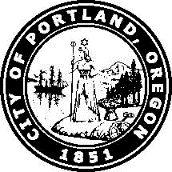 City of Portland / City Auditor      Community Oversight of  Police Bureau				                   Independent Police Review (IPR)  Citizen Review Committee (CRC)MinutesDate:		Wednesday, September 2, 2015 (meetings are typically held the first Wednesday of each month)Time:		5:30 pm     * Please Note: agenda times are approximateLocation:	Q Center, 4115 N. Mississippi Avenue, Portland, OR, 97217Present: Mae Wilson, Bridget Donegan, Kiosha Ford, Roberto Rivera, Angelo Turner, Vanessa Yarie, Julie Ramos, Jeff Bell, Erica Hurley, Constantin Severe, Judy Prosper, Irene Konev, Dan Handelman, Debbie Aiona, Trudy Cooper, Carol Cushman, Eric TerrellAbsent: Kristin Malone, David Green, Jim Young, Julie FalkAGENDA5:30 pm—5:45 pm       Introductions and Welcome (CRC Chair Mae Wilson)
                                        Approved of August 5, Meeting Minutes 5:45 pm—6:00 pm       Director's Report (IPR Director Constantin Severe) IPR Director Constantin Severe met with Compliance Officer/Community Liaison Kathleen Saadat. Through the Office of Government Relations, Severe and IPR staff met with Representative Lew Frederick, and support staff of Oregon House of Representatives Tina Kotek about House Bill 2002.  Over the summer, IPR held four monthly Information and Community Engagement Sessions in various locations around the City. Community stakeholders and CRC members attended, learned about the IPR complaint process, and made recommendations for improving police accountability in Portland. The feedback and information may be found on IPR website.To engage community in the IPR Information and Community Engagement Sessions, public notifications were sent out several times each month to announce the events. For the August Information Session which took place at IRCO Asian Family Center, Community Outreach Coordinator Irene Konev attended and networked at Say Hey, Community Peace Collaborative, National Night Out, tabled at the Ukrainian Festival, and met with the director of Black Parent Initiative. Konev connected with many community groups including, Oregon Assembly for Black Affairs, PPB advisory Councils, Black Male Achievement,  Northeast Coalition of Neighborhoods, Central Northeast Neighbors, Q Center, and neighboring library locations, apartment complexes, coffee shops and businesses. IPR ads are now on Trimet bus and MAX lines in three languages, English, Russian, and SpanishSlavic community members appreciate that the Chief of Police Larry O’Dea, command staff and officers attended and connected with the community at the Ukrainian Festival at Lent’s Park. Ms. Ramos suggested that Ms. Konev provides more details on the meeting she had with different organizations. For example, what was on the agenda of the meetingMr. Turner made a comment regarding there are currently 20 cases under IA investigation. 4 of those cases are officer-involved shooting. What about the other 16?Lt. Bell: Those 16 cases are mostly procedures cases Chair Wilson asked Director Severe on the status of IPR Investigator recruitmentWe received 196 applications and 62 of them are found to be eligible. Our goal is to try and make an offer by the end of the monthMs. Donegan asked Director Severe if the DOJ annual report hearing is open to publicYes, and IPR will send out an email with the date and location of the hearing Mr. Rivera asked Director Severe regarding House bill 2002. Is there any concerns regarding lack of training to address racial profiling for officers?PPB already has a directive 344.05 that is addressing racial policing.  This directive will probably will be reworked to add some of the languages in House bill 20026:00 pm—6:15 pm       Chair’s Report (CRC Chair Mae Wilson)                          6:15 pm—6:30 pm       New Business Ms. Ford had recently served on the PRB.  She thought the whole process was really informative Ms. Malone and Yarie met with Commissioner Fish yesterday and the Commissioner encouraged them to come back to give him update regarding the work of the CRCMs. Ford and Ms. Falk met with Commissioner Novick last month. The Commissioner raised a question regarding whether CRC is considered as a true “appellant body” Ms. Donegan made a comment that herself and Mr. Young also had the same conversation with Commissioner Novick when they met last year Ms. Donegan and Ms. Ramos met with Commissioner Fritz couple weeks ago. The Commissioner was very encouraging and receptive.  She encouraged them to meet with her every other months Mr. Rivera met with Commissioner Saltzman couple months ago and they agreed on a check-in meeting every quarterChair Wilson and Mr. Young will be meeting with the Mayor next TuesdayChair Wilson made a proposal for a CRC meeting and greet to get current, former, and PRB members togetherThe Committee thought it would be a great idea and Chair Wilson will discuss with Ms. Konev on making it happenChair Wilson asked Committee to give suggestions on how to best use CRC’s monthly meeting time while the Committee is not hearing an appeal. Some of the suggestions she received during the Outreach workgroup is to calendar-out in advance potential guest speakers or groups to speak at a non CRC appeal meetingMs. Donegan asked Director Severe how far in advance we can arrange speakers or community groups to come speak at CRC meeting without inferring with a CRC appealWith the 21-day appeal timeline, it is kind of limits time, but there has been conversations on having appeal on a non-regular meeting time. This is a possibility that CRC can look into Public feedbacks:Ms.Cooper really liked the idea of CRC opening up for community suggestions on how to better run the meeting.  Other community oversight meeting only give a small amount of time for the community members to provide testimony and this is what makes people not want to go to the meetingMr. Terrell made a suggestion to look into change the CRC agenda.  For example, connecting the interests of all the workgroup to form agenda itemsMr. Handelman made several suggestions: CRC members should be reading the workgroup’s mission statement before giving the workgroup’s updateIn the past CRC meeting, the Committee conducted a live demonstration on the investigating process without making a vote or deliberation and that was very interesting since community members were able to witness to whole investigation process Ms. Ross made a comment on how in the past CRC invited some special guests to come in and talk about their organizationsMr. Rivera asked if anyone have a good suggestion on how to get more people to attending CRC meeting?Ms. Ford suggest looking for interesting relevant topic that is current happening around the country to be discussed at CRC meetingMr. Turner suggest having some interesting guest speakers coming to the meeting like the local DA or someone from the ACLUMs. Ramos like the idea of conducting more outreach to other organizations to get them to come present about their organization at CRC meeting6:30 pm—6:45 pm       Old Business 6:45 pm—7:05 pm       Workgroup Updates: Please provide the following information — 1) Brief summary of the goals and objectives of your workgroup2) Date of last meeting3) Brief summary of the work done at your last meeting4) Next scheduled meeting5) Main topic to be discussed/addressed at the next meeting6) Any assistance from IPR or CRC needed to achieve your goalsACTIVE WORKGROUPSOutreach Workgroup (5 min.) MISSION STATEMENT: The Outreach Workgroup engages the community to raise awareness about the Citizen Review Committee (CRC), gather concerns about police services and accountability, and identify issues for the CRC to address.Chair: Angelo Turner/ Members: Mae Wilson, David Green, and Julie RamosIPR staff: Irene Konev, Community Outreach CoordinatorMr. Turner went underneath the Burnside Bridge between 1:30 – 4:30 PM and had a productive discussion regarding homeless interactions with police. The feedbacks from the homeless regarding the police are mostly positiveMr. Turner also attended IPR Community Engagement Session at the Q Center Ms. Ramos made a presentation about the CRC at the HRC meeting Ms. Ramos also attended several community meeting:Don’t Shoot PDX’s conference at the Unitarian Church Community Peace Collaborative meeting at North Precinct Had a meeting with former CRC member Eric Terrell and will be meeting with another former CRC member this FridayChair Wilson asked if any of the workgroup members make an effort to reach out to the organization that they signed up for?Ms. Donegan reached out to Disability Right Oregon and is still waiting to hear back from themMs. Ramos will make contact with Street Roots and Muslim Education Center this monthMs. Ramos asked the Committee if it is a possibility to create a CRC brochure Director Severe made a comment that IPR can certainly assist CRC member with working on the brochureMr. Rivera made a suggestion to have a part-time paid Outreach staff for CRC Directive Workgroup (5 min.)       MISSION STATEMENT: The Directive Workgroup reviews bureau directives open for public comment and Chair: Bridget Donegan / Members: IPR staff: Constantin Severe, IPR DirectorThe workgroup met this month. There are currently 9 directives up for public commentMs. Donegan asked the committee members to help out with PPB directives that are related to their expertise Recurring Audit (5 min.)MISSION STATEMENT: The Recurring Audit Workgroup seeks to improve accountability of IPR and the Portland Police Bureau by reviewing closed cases to ensure procedures, policies and protocols are followed and will recommend improvements, if necessary.Chair: / Members: Vanessa Yarie, Jeff Bissonnette IPR staff: Derek Reinke, Senior Management AnalystMs. Yarie will contact Mr. Bissonnette and see when would be a good time to meetStandard of Review (5 min.)MISSION STATEMENT:Chair: Vacant / Members: Julie Falk, Kiosha Ford, Roberto Rivera, Kristin Malone, and James YoungThe workgroup will find time to meet this monthUse of Deadly Force Workgroup (5 min.)    MISSION STATEMENT: The Use of Deadly Force Workgroup examines Portland Police Bureau use of deadly force policies, directives, training and implementation in order to recommend and support any needed change in  Police Bureau use of deadly force.  Chair:  / Members: James Young, and David GreenIPR Staff: Derek Reinke, Senior Management AnalystChair Wilson would like everyone review Mr. Young proposal before making the proposal public at the next CRC meeting7:35 pm—8:05 pm	Public comment and wrap-up comments by  members Mr.Handelman’s comments:DOJ’s annual Hearing is October 21 and the hearing is open to public He attended all 4 IPR Community Engagement Sessions and he thought the first one was the best since the presentation was very informative and there was a good discussion between community membersOther community member’s suggestions on how to make CRC meeting more productive:when doing the above, intentionally try to balance new topics with continued conversation on oldIdentify topics/themes ahead of time and schedule meetings that focus on those themes/topics  Structure the meetings to try to create more of a collaborative environment verses adversarial7:30 pm			AdjournmentA request for an interpreter or assisted listening device for the hearing impaired or for other accommodations for persons with disabilities should be made prior to the meeting—please call the IPR main line 823-0146 (or TYY 503-823-6868).Visit the website for more information regarding the Independent Police Review division, Citizen Review Committee, protocols, CRC meeting schedules, and approved minutes: www.portlandoregon.gov/auditor/ipr.CRC Members: If you know you will not be able to attend a CRC meeting or that you will be missing a significant amount of a meeting, please call or e-mail IPR in advance so that the CRC Chair may be made aware of your expected absence.After this meeting, please return your folder so IPR staff can use it for document distribution at the next CRC meeting.*Note: agenda item(s) as well as the meeting date, time, or location may be subject to change.